Madame, Monsieur,1	J'ai l'honneur de vous inviter à l'atelier de l'UIT sur le thème "Certificat de vaccination numérique", qui aura lieu de manière virtuelle le 11 août 2021, de 13 h 00 à 17 h 00 CEST, heure de Genève.2	L'une des applications phares de l'identité décentralisée (DID) est le certificat de vaccination numérique, qui fait actuellement l'objet de discussions au sein de l'Organisation mondiale de la santé (OMS) afin de résoudre les problèmes les plus urgents et les plus importants auxquels nous sommes confrontés aujourd'hui en pleine pandémie de COVID-19. Le certificat de vaccination numérique pourrait être mis en œuvre grâce à la nature décentralisée des technologies des registres distribués et de l'infrastructure de clé publique (PKI). La technologie d'identité décentralisée (DID) constitue un cadre de confiance dans lequel chaque personne devrait avoir facilement la pleine maîtrise de son identité et de sa vie privée à travers les services numériques fournis par les fournisseurs de services d'identité fédérée, d'authentification et d'autorisation. Ce cadre de confiance redonne à chaque personne le pouvoir et la responsabilité en matière de gestion d'identité et permet de répondre aux diverses exigences en termes de décentralisation, d'auto-souveraineté, de vie privée, de sécurité, d'interopérabilité et de simplicité afin d'aider les personnes à évoluer dans un monde numérique de plus en plus connecté et à en tirer parti. 3	Les objectifs de l'atelier sont notamment les suivants: –	recenser différents cas d'utilisation des certificats de vaccination numériques;–	identifier les difficultés liées à la mise en œuvre et à la fédération de ces certificats de vaccination;–	étudier les possibilités de collaboration avec l'OMS en ce qui concerne l'initiative en faveur de certificats de vaccination intelligents;–	échanger au sujet des activités qui sont actuellement menées par les groupes techniques ou les organisations internationales concernés; et–	recenser les futures voies ou orientations à suivre par la CE 17 et la CE 16 de l'UIT-T et l'OMS.4	La participation est ouverte aux États Membres de l'UIT, aux Membres de Secteur, aux Associés de l'UIT et aux établissements universitaires participant aux travaux de l'UIT, ainsi qu'à toute personne issue d'un pays Membre de l'UIT qui souhaite contribuer aux travaux. La participation est gratuite.5	Toutes les informations utiles concernant cet atelier, notamment le projet de programme, les intervenants, le lien pour la connexion à distance et les modalités d'inscription, seront disponibles sur la page web de la manifestation, à l'adresse https://www.itu.int/en/ITU-T/Workshops-and-Seminars/2021/0811/Pages/default.aspx.Cette page web sera actualisée périodiquement, à mesure que parviendront des informations nouvelles ou modifiées. Les participants sont priés de consulter régulièrement la page pour prendre connaissance des dernières informations.Veuillez agréer, Madame, Monsieur, l'assurance de ma considération distinguée.(signé)Chaesub Lee
Directeur du Bureau de la normalisation 
des télécommunications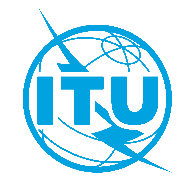 Union internationale des télécommunicationsBureau de la Normalisation des TélécommunicationsUnion internationale des télécommunicationsBureau de la Normalisation des TélécommunicationsUnion internationale des télécommunicationsBureau de la Normalisation des TélécommunicationsGenève, le 17 juin 2021Genève, le 17 juin 2021Genève, le 17 juin 2021Réf.:Circulaire TSB 328Manifestations du TSB/XACirculaire TSB 328Manifestations du TSB/XACirculaire TSB 328Manifestations du TSB/XA-	Aux Administrations des États Membres de l'Union;-	Aux Membres du Secteur UIT-T;-	Aux Associés de l'UIT-T;-	Aux établissements universitaires participant aux travaux de l'UIT-	Aux Administrations des États Membres de l'Union;-	Aux Membres du Secteur UIT-T;-	Aux Associés de l'UIT-T;-	Aux établissements universitaires participant aux travaux de l'UIT-	Aux Administrations des États Membres de l'Union;-	Aux Membres du Secteur UIT-T;-	Aux Associés de l'UIT-T;-	Aux établissements universitaires participant aux travaux de l'UITContact:Xiaoya YangXiaoya YangXiaoya Yang-	Aux Administrations des États Membres de l'Union;-	Aux Membres du Secteur UIT-T;-	Aux Associés de l'UIT-T;-	Aux établissements universitaires participant aux travaux de l'UIT-	Aux Administrations des États Membres de l'Union;-	Aux Membres du Secteur UIT-T;-	Aux Associés de l'UIT-T;-	Aux établissements universitaires participant aux travaux de l'UIT-	Aux Administrations des États Membres de l'Union;-	Aux Membres du Secteur UIT-T;-	Aux Associés de l'UIT-T;-	Aux établissements universitaires participant aux travaux de l'UITTél.:+41 22 730 5860+41 22 730 5860+41 22 730 5860-	Aux Administrations des États Membres de l'Union;-	Aux Membres du Secteur UIT-T;-	Aux Associés de l'UIT-T;-	Aux établissements universitaires participant aux travaux de l'UIT-	Aux Administrations des États Membres de l'Union;-	Aux Membres du Secteur UIT-T;-	Aux Associés de l'UIT-T;-	Aux établissements universitaires participant aux travaux de l'UIT-	Aux Administrations des États Membres de l'Union;-	Aux Membres du Secteur UIT-T;-	Aux Associés de l'UIT-T;-	Aux établissements universitaires participant aux travaux de l'UITFax:+41 22 730 5853+41 22 730 5853+41 22 730 5853-	Aux Administrations des États Membres de l'Union;-	Aux Membres du Secteur UIT-T;-	Aux Associés de l'UIT-T;-	Aux établissements universitaires participant aux travaux de l'UIT-	Aux Administrations des États Membres de l'Union;-	Aux Membres du Secteur UIT-T;-	Aux Associés de l'UIT-T;-	Aux établissements universitaires participant aux travaux de l'UIT-	Aux Administrations des États Membres de l'Union;-	Aux Membres du Secteur UIT-T;-	Aux Associés de l'UIT-T;-	Aux établissements universitaires participant aux travaux de l'UITE-mail:tsbevents@itu.inttsbevents@itu.inttsbevents@itu.intCopie:-	Aux Présidents et Vice-Présidents des Commissions d'études de l'UIT-T;-	À la Directrice du Bureau de développement des télécommunications;-	Au Directeur du Bureau des radiocommunicationsCopie:-	Aux Présidents et Vice-Présidents des Commissions d'études de l'UIT-T;-	À la Directrice du Bureau de développement des télécommunications;-	Au Directeur du Bureau des radiocommunicationsCopie:-	Aux Présidents et Vice-Présidents des Commissions d'études de l'UIT-T;-	À la Directrice du Bureau de développement des télécommunications;-	Au Directeur du Bureau des radiocommunicationsObjet:Atelier de l'UIT sur le thème "Certificat de vaccination numérique" (réunion entièrement virtuelle, 11 août 2021)Atelier de l'UIT sur le thème "Certificat de vaccination numérique" (réunion entièrement virtuelle, 11 août 2021)Atelier de l'UIT sur le thème "Certificat de vaccination numérique" (réunion entièrement virtuelle, 11 août 2021)Atelier de l'UIT sur le thème "Certificat de vaccination numérique" (réunion entièrement virtuelle, 11 août 2021)Atelier de l'UIT sur le thème "Certificat de vaccination numérique" (réunion entièrement virtuelle, 11 août 2021)